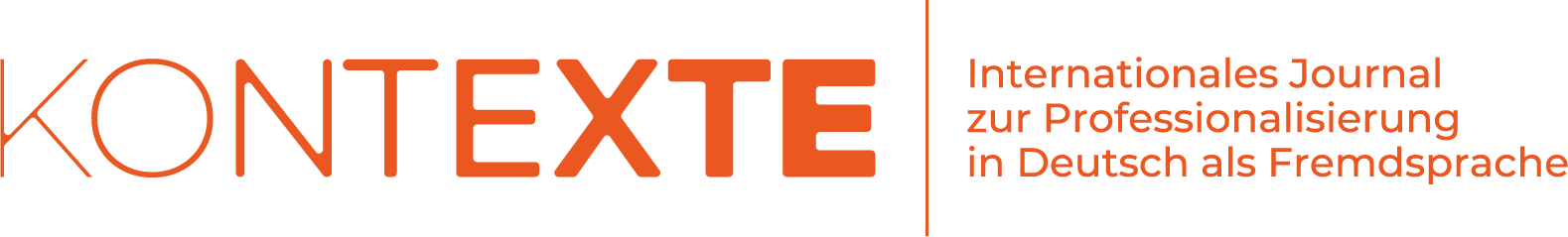 Anhang Titel (Montserrat, SG 20, fettgedruckt) Untertitel (Montserrat, SG 16, fettgedruckt) Autor:in 1 & Autor:in 2 (Montserrat Schriftgröße 12. Vorname und Nachname, keine Titel)Anhang X (Montserrat, SG 16, fettgedruckt)Titel (Montserrat, SG 11, fettgedruckt) Fließtext (Source Sans Pro, SG 11, Blocksatz) Fließtext (Source Sans Pro, SG 11, Blocksatz) Fließtext (Source Sans Pro, SG 11, Blocksatz) Fließtext (Source Sans Pro, SG 11, Blocksatz) Fließtext (Source Sans Pro, SG 11, Blocksatz) Fließtext (Source Sans Pro, SG 11, Blocksatz)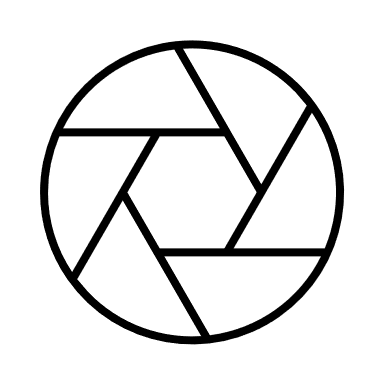 Abbildungen unter der Grafik beschriften, Source Sans Pro 9, linksbündig Abbildungen unter der Grafik beschriften, Source Sans Pro 9, linksbündig Tabellen (Source Sans Pro, SG 11, Kopfzeilen fettgedruckt)Tabellen (Source Sans Pro, SG 11, Kopfzeilen fettgedruckt)Tabelleninhalt (Montserrat, SG 11, linksbündig) Tabelleninhalt (Montserrat, SG 11, linksbündig)Tabelleninhalt (Montserrat, SG 11, linksbündig)Tabelleninhalt (Montserrat, SG 11, linksbündig)Tabelleninhalt (Montserrat, SG 11, linksbündig)Tabelleninhalt (Montserrat, SG 11, linksbündig)